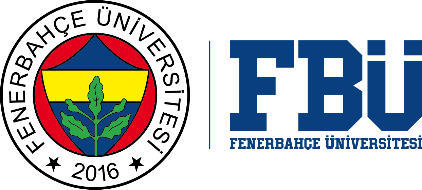 FENERBAHÇE UNIVERSITY INSTITUTE OF GRADUATE STUDIESTHESIS CD COVERDescription: Use this form as a cover for the CD container and fill it in an electronic environment. For submission after the defense, submit the physical copy of your thesis to the Institute with this CD case.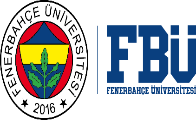                                                                                                                  FENERBAHÇE UNIVERSITY INSTITUTE OF GRADUATE STUDIES                                                                                                                  FENERBAHÇE UNIVERSITY INSTITUTE OF GRADUATE STUDIES                                                                                                                  FENERBAHÇE UNIVERSITY INSTITUTE OF GRADUATE STUDIES YÖK Thesis Data Entry Form Number:YÖK Thesis Data Entry Form Number:YÖK Thesis Data Entry Form Number:THESIS TITLE:THESIS TITLE:THESIS TITLE:Student’s Name Surname:Student’s Name Surname:Student’s Name Surname:Department:Department:Department:Program:Program:Program:Master’s            Master’s            Thesis Defense Date:................................Thesis Advisor:................................ISTANBUL, 20XXISTANBUL, 20XXISTANBUL, 20XX